Отчет о проведении праздника «8марта»На улице еще лежит снег, а на календаре уже весна! И это прекрасное время года открывает женский праздник. 8 Марта - праздник, который дети любят и ждут, чтобы поздравить своих любимых мам, бабушек, сестер. Особых поздравлений удостаиваются наши любимые мамочки, ведь для каждого человека мама – самый близкий и родной челок на земле. 5, 6, и 7 марта в нашем дошкольном образовательном учреждении прошли традиционные утренники, посвящённые первому весеннему празднику  8 марта. Дети подготовили для мам и бабушек замечательные программы, выступали с песнями и  танцами на радость своим родным и любимым мамам и бабушкам. Младшая группа – «Мамин день», в котором приняли участие не только дети, но родители. Они сыграли роли: Мама-Кошка, Мама-Утка, Мама-Коза и Мама-Квочка.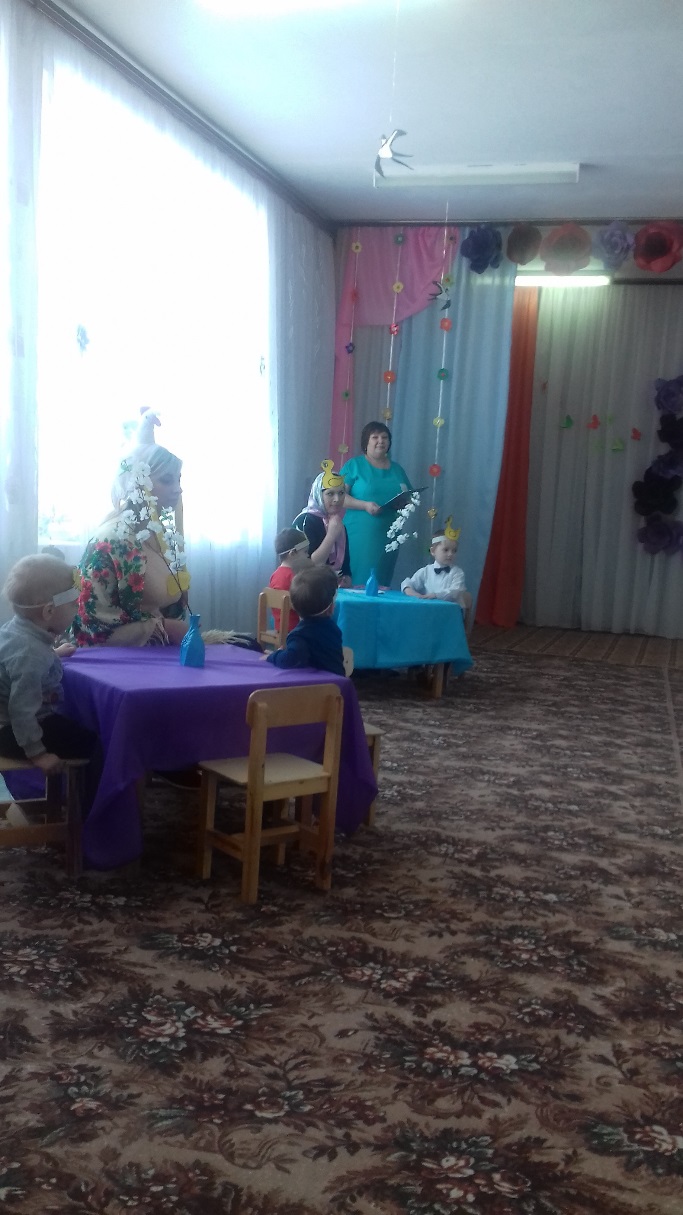 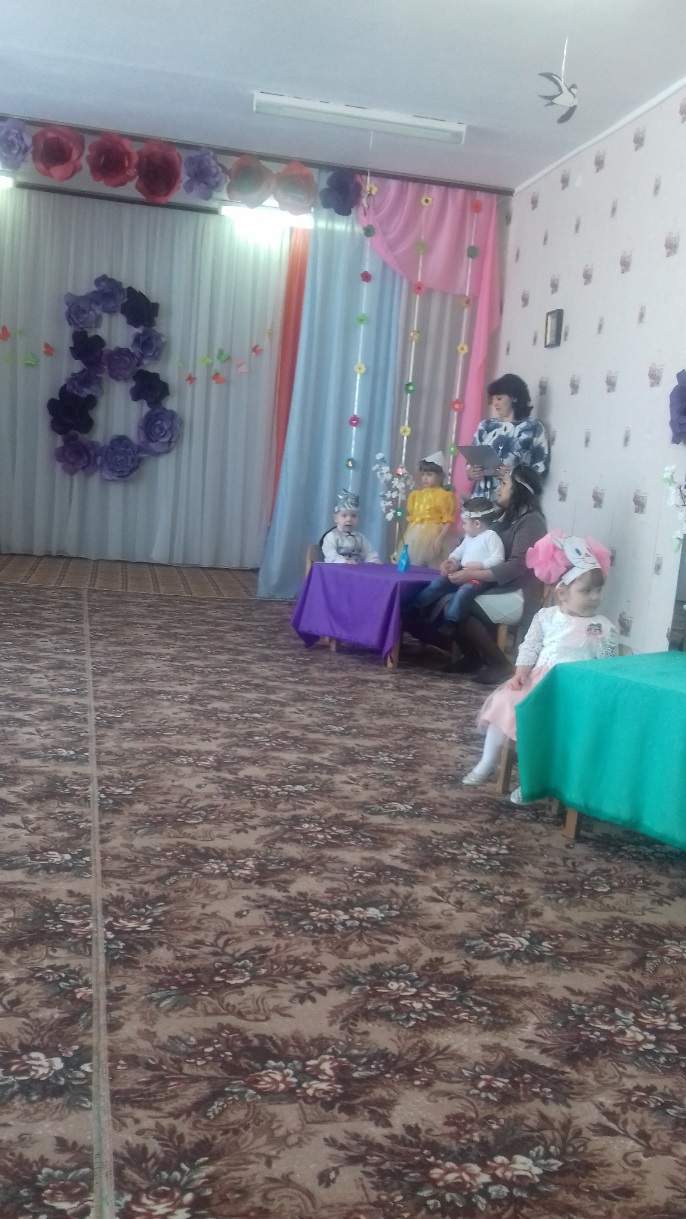 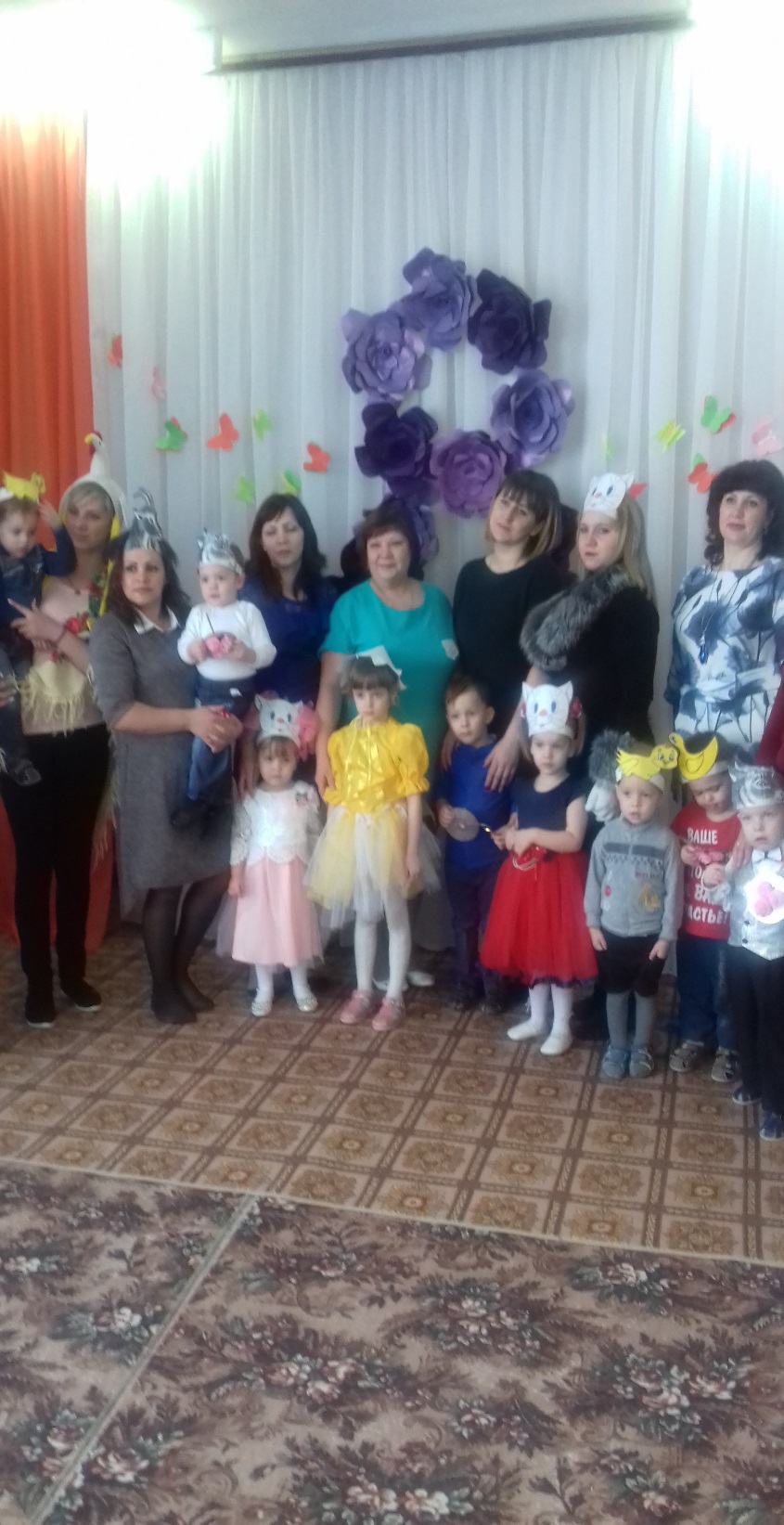 Смешанная дошкольная группа 1 – «Солнечные лучики». В гости к воспитанникам пришло Солнышко и подарило разноцветные лучики. Каждый лучик означал определённое задание. И в заключение праздника пришёл неожиданный гость – Карлсон, который подарил детям и мамам разноцветный салют их шаров.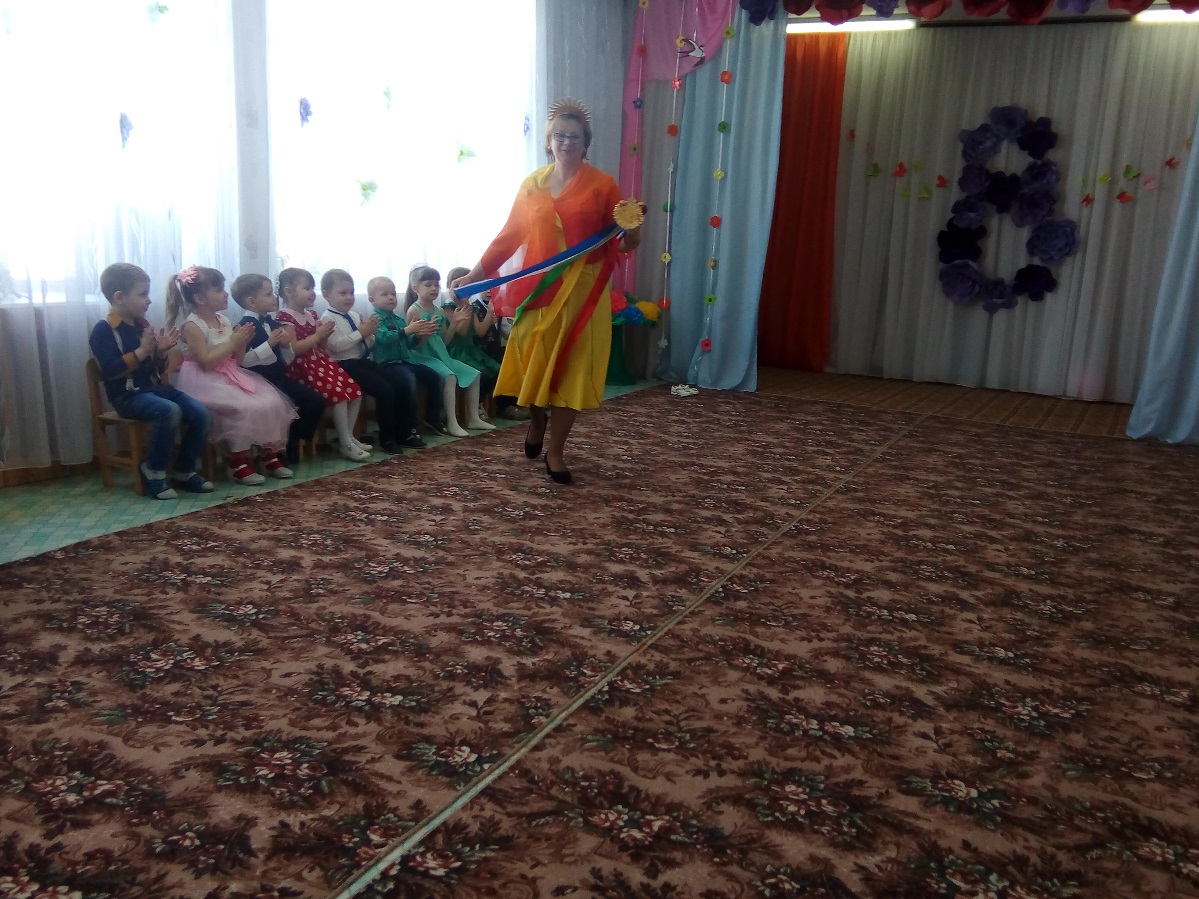 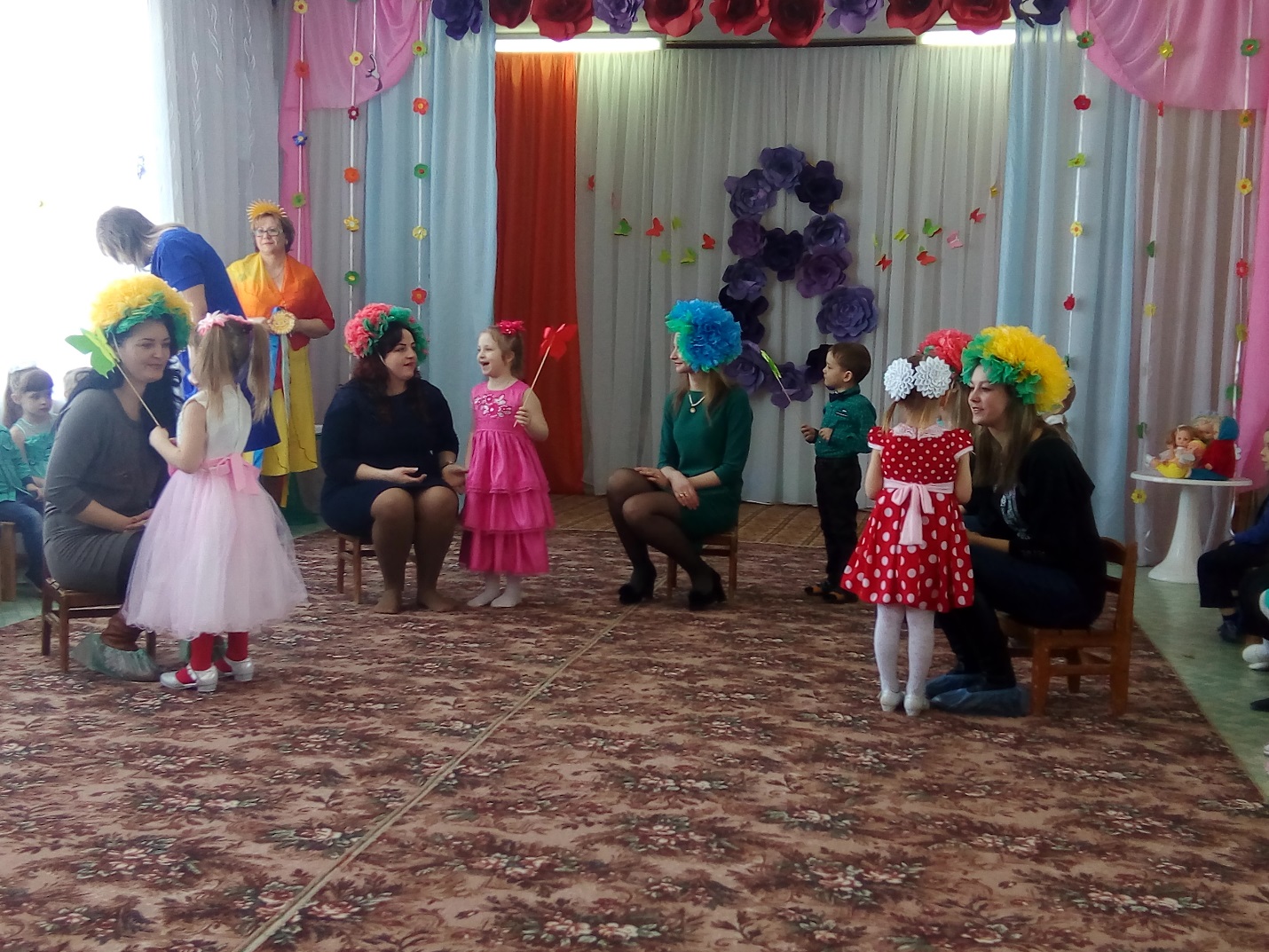 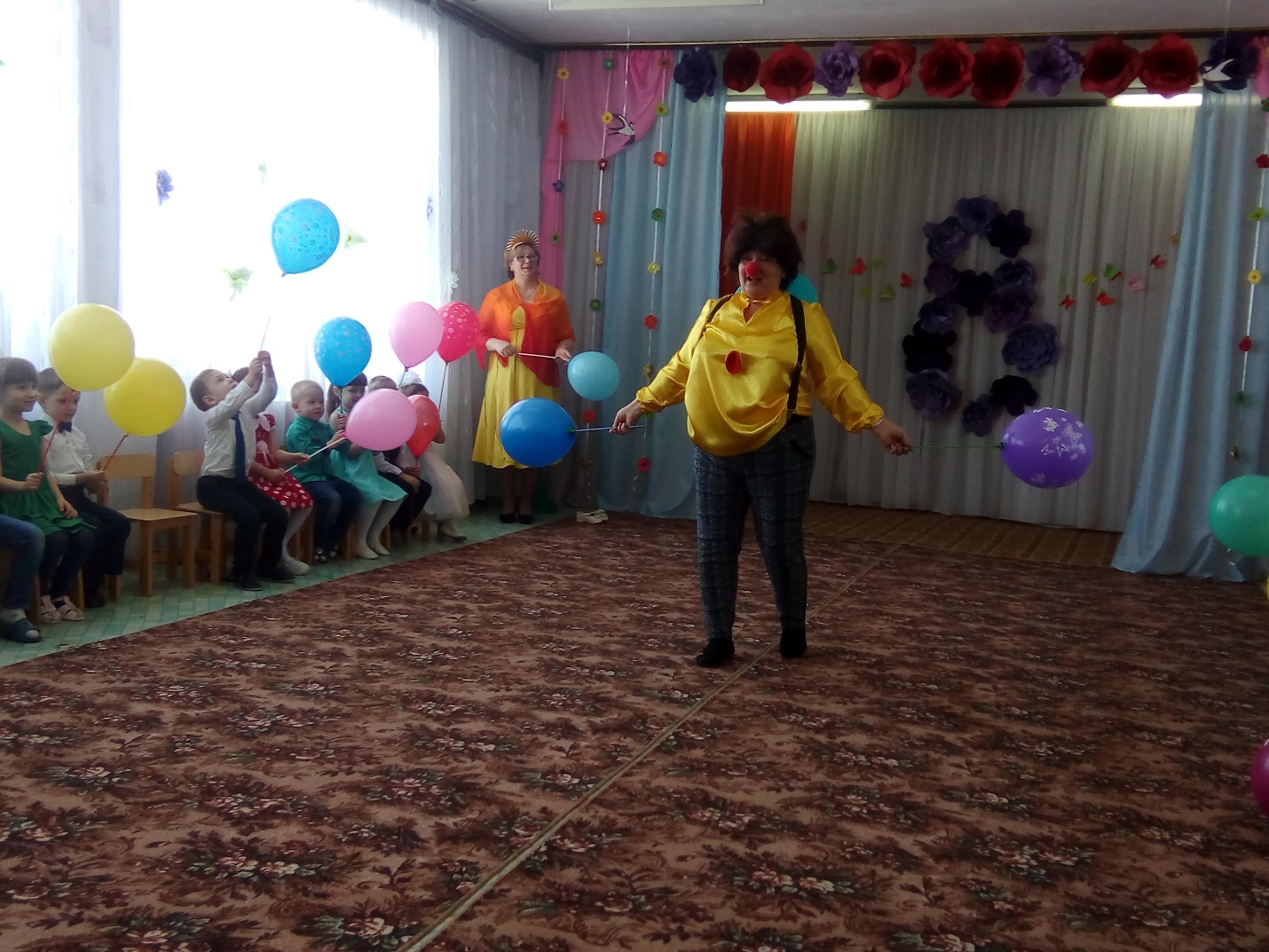 Смешанная дошкольная группа 2 – «Песенка для мамы». Ребята представили своим мамам театрализованное представление. В праздничный  мартовский  день дети решили  подарить  своим мамам необычный подарок - чудесную  песенку. Об этом  узнали Кот Базилио  и  Лиса  Алиса. Они  решили помешать доброму  замыслу и тайно  спрятали  песню в  одну  из  сказок. Чтобы найти свой  главный  подарок, дети совершили  путешествие  по любимым  сказкам. В  поисках  «Песенки  для  мамы»  они  сами перевоплотились  в  сказочных  героев В финале  ко всеобщей радости дети  нашли чудесный подарок-«Песенку  для  мамы»-и дружно  исполнили её  для  гостей.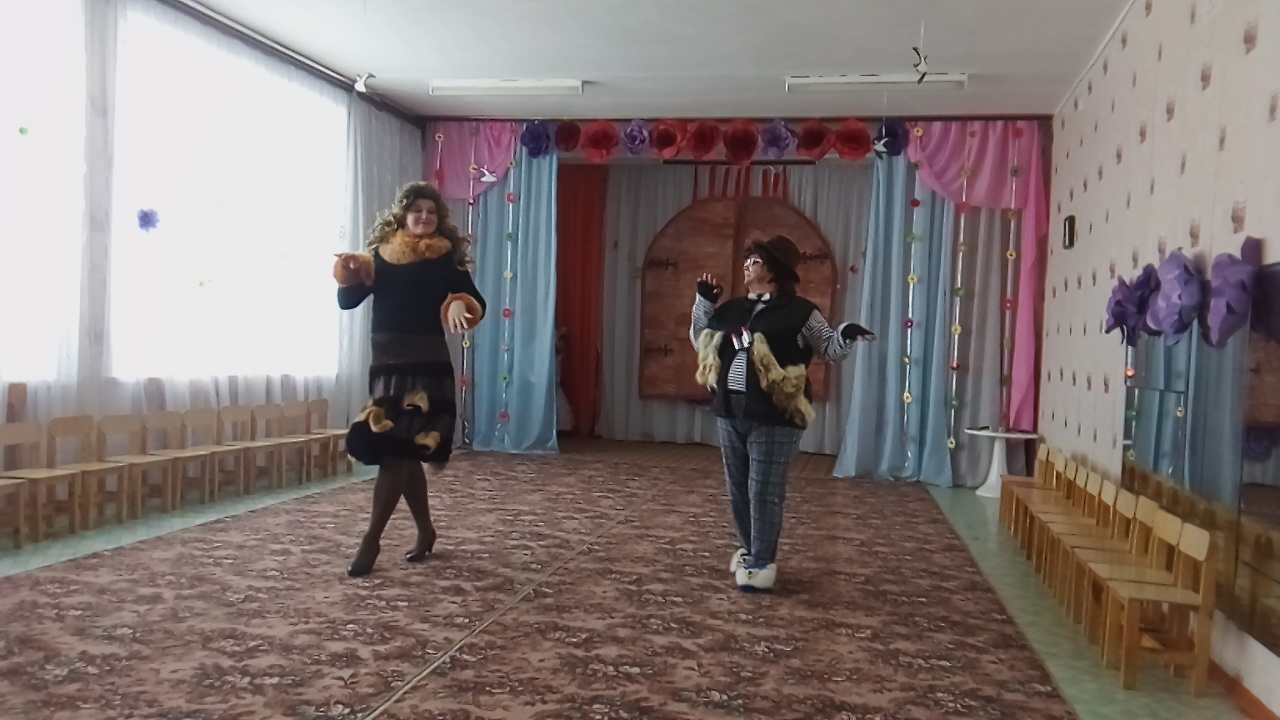 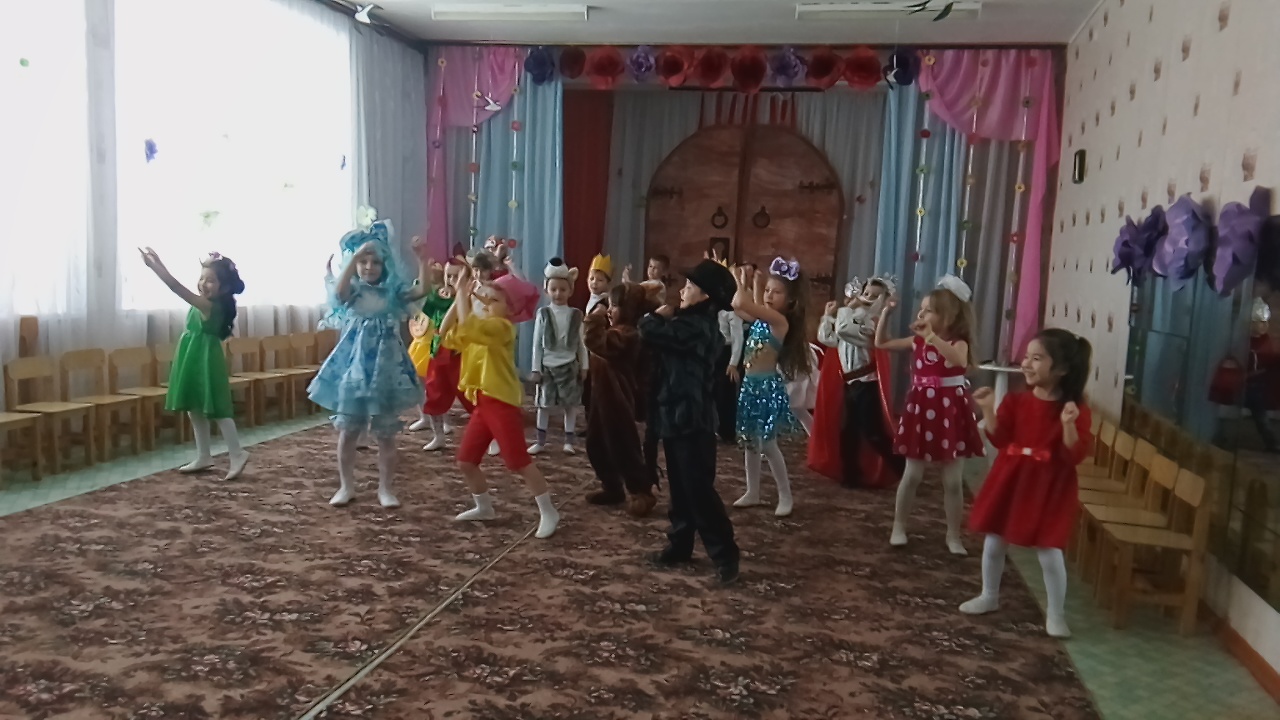 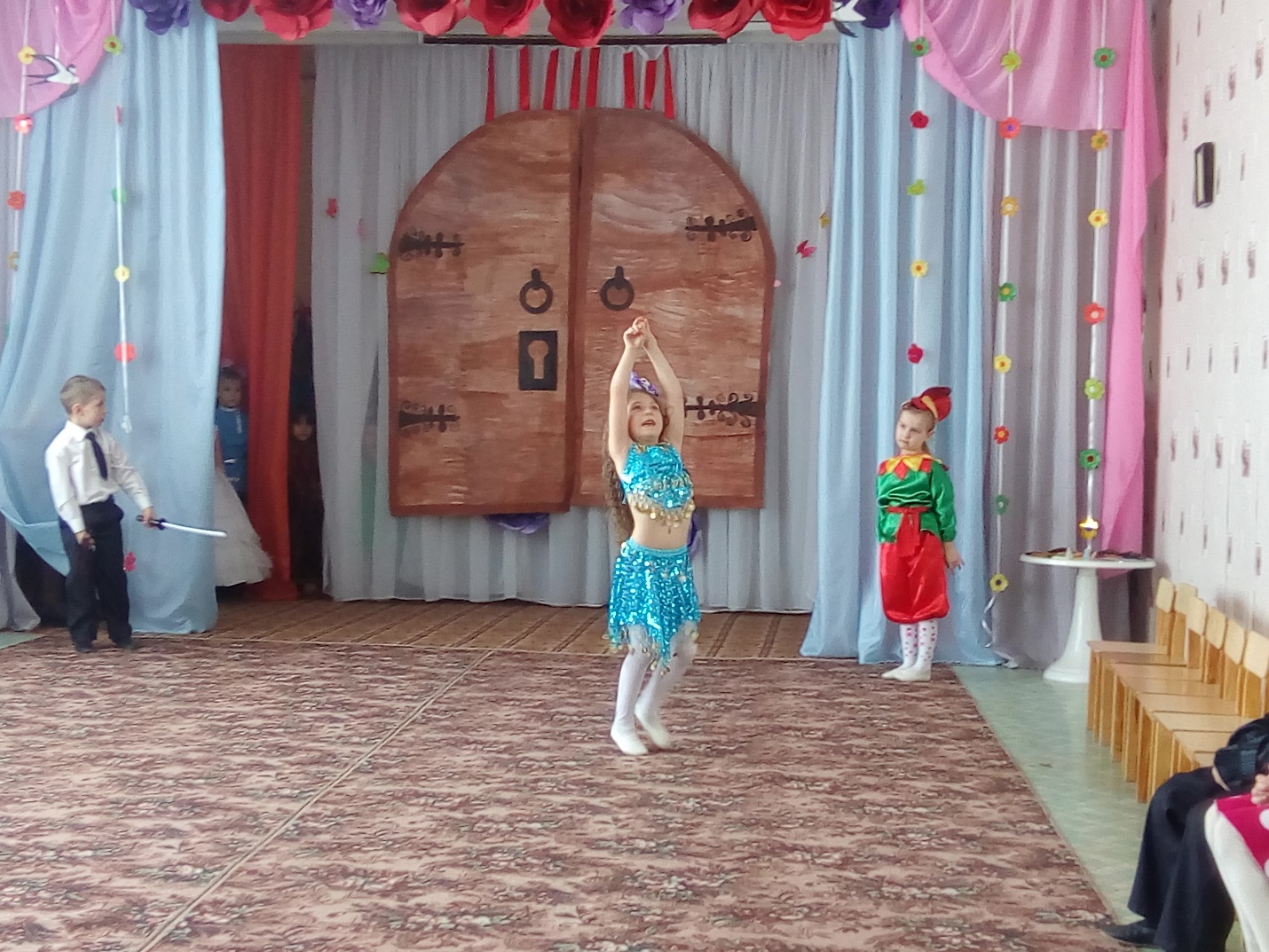 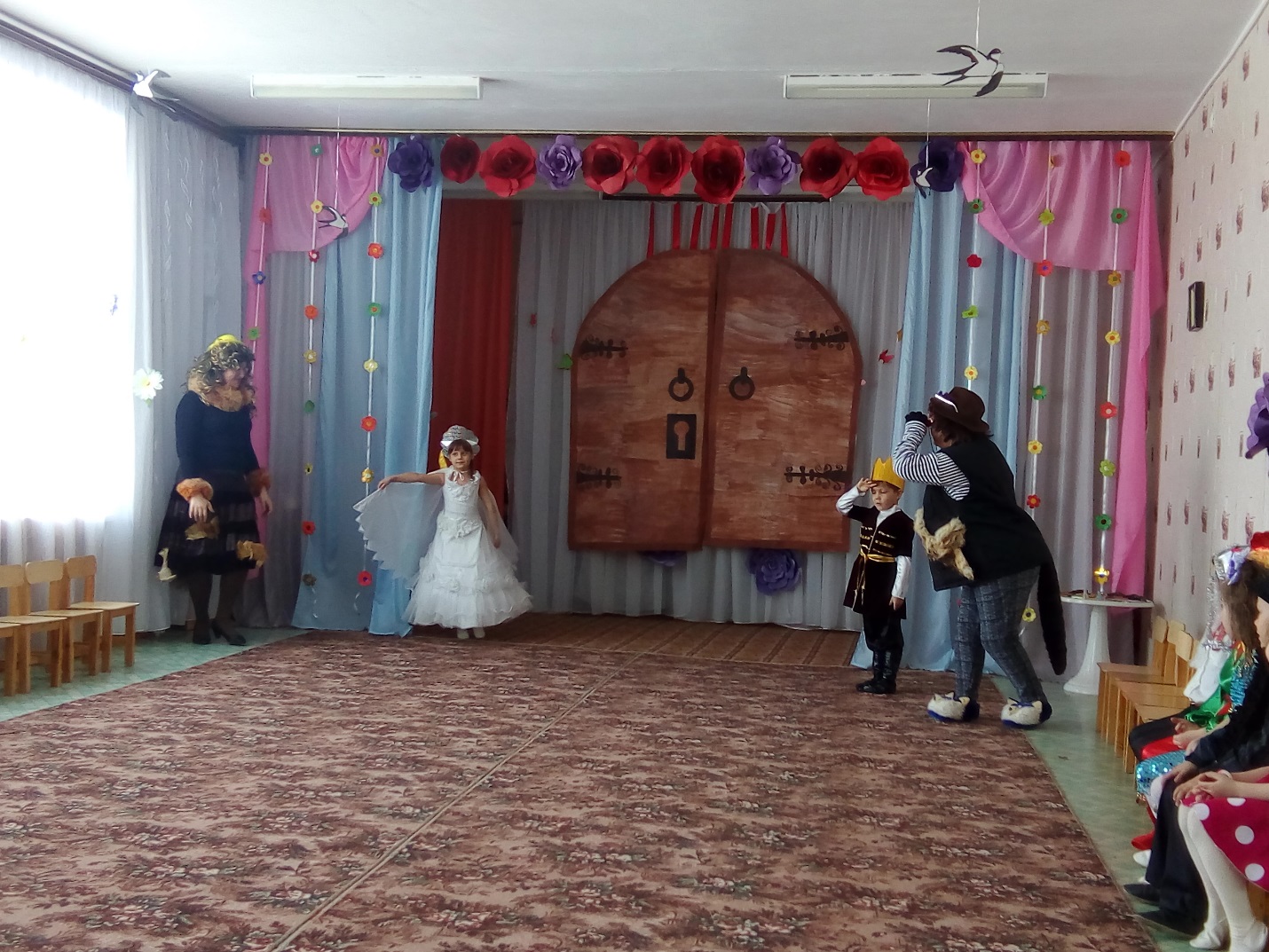 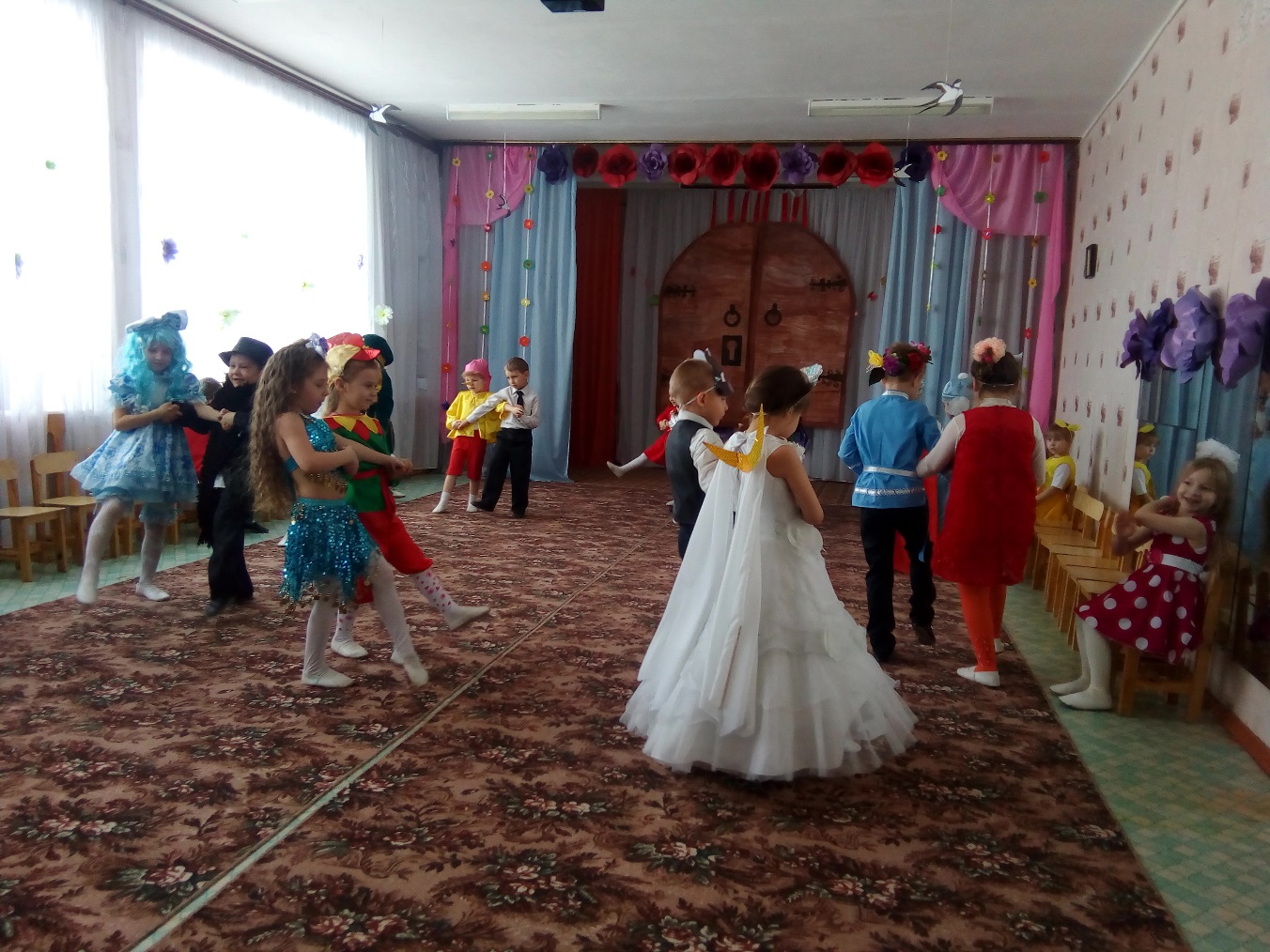 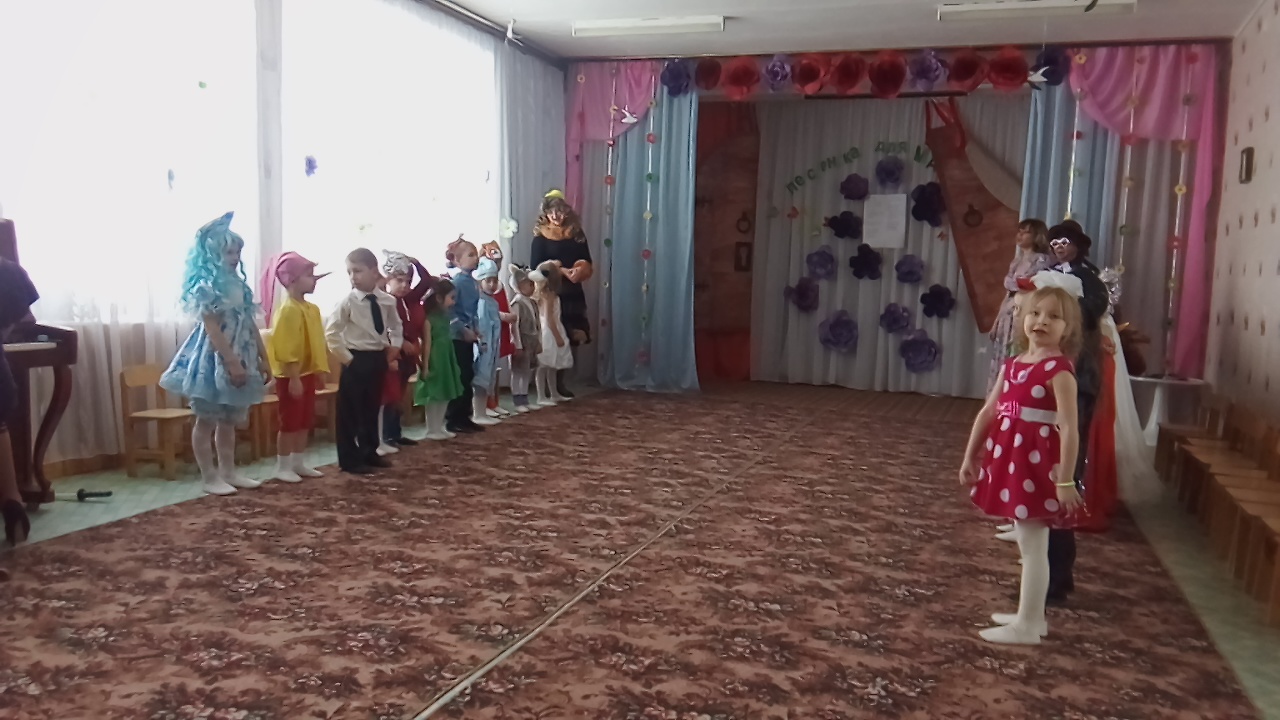 В этот прелестный день ни одна женщина не осталась без внимания и подарков, а детская искренность и непосредственность, несомненно, порадовала родителей в этот день. 